Московский пр.д.246, 2 подъезд. Ремонт крыльца к дому. Работы по восстановлению водоотвода на козырьках (вход в подъезд).(11.09.2017-15.09.2017)Фото:                                  ДО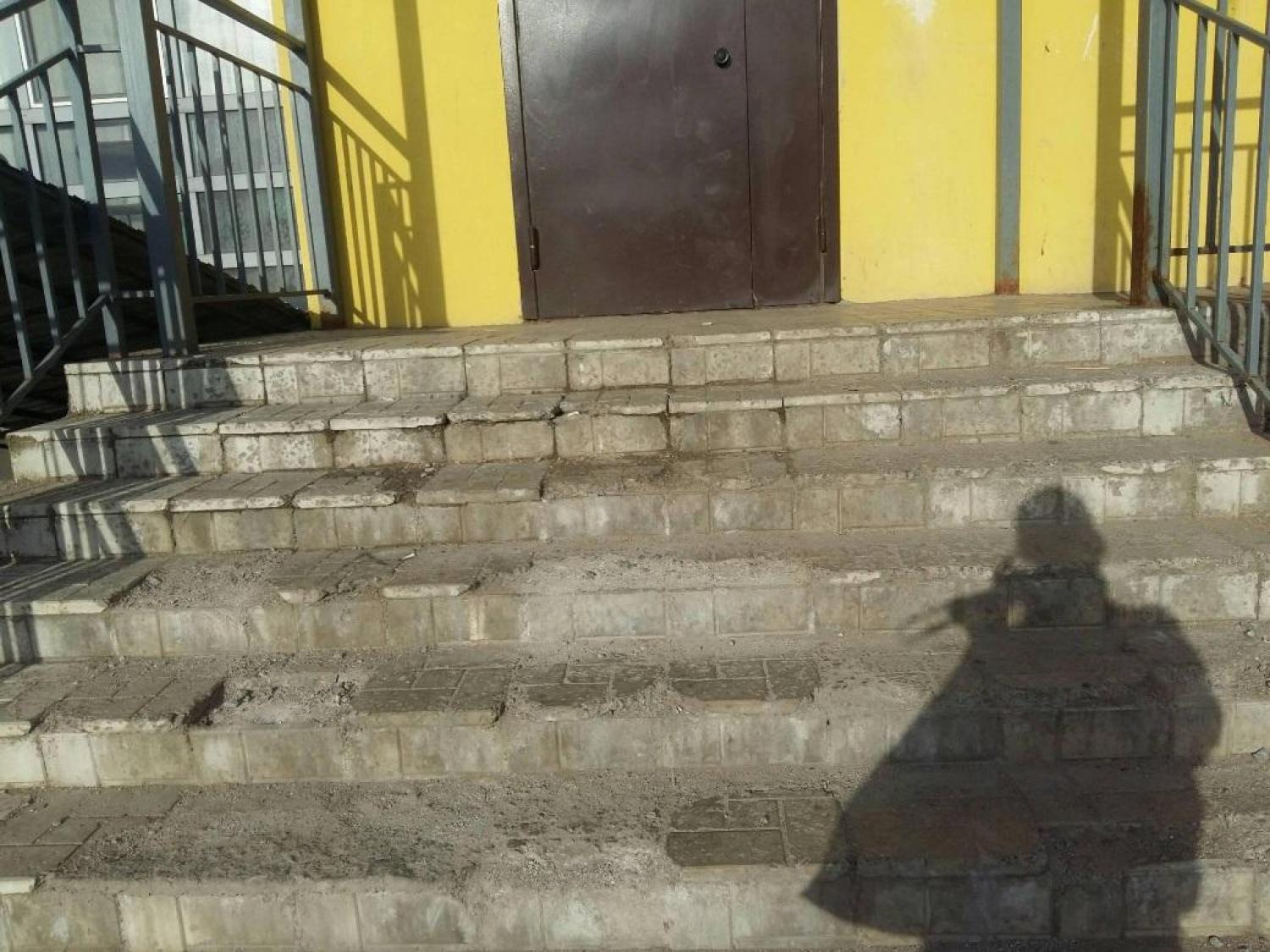 Фото:                               ВО ВРЕМЯ РЕМОНТА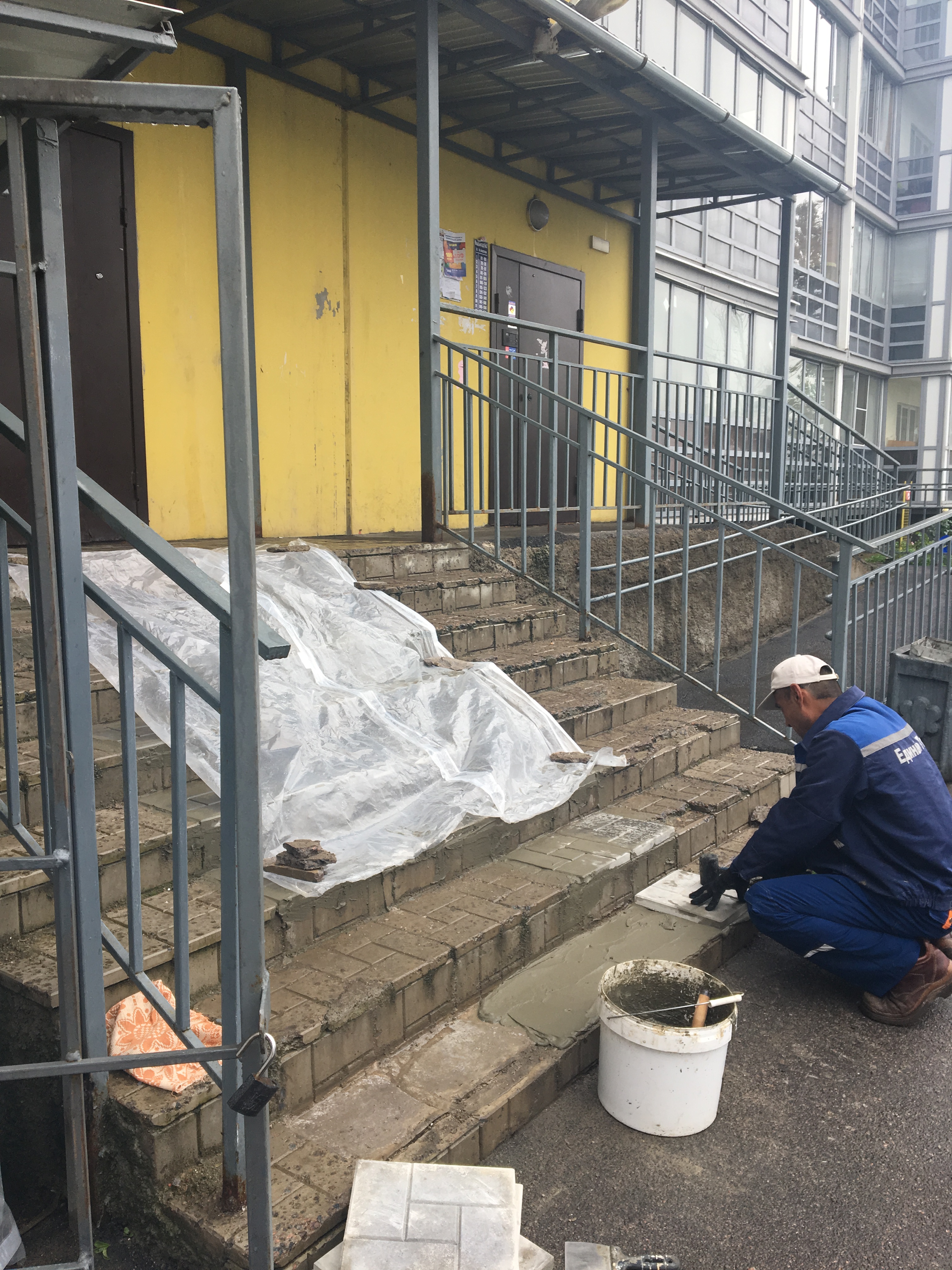 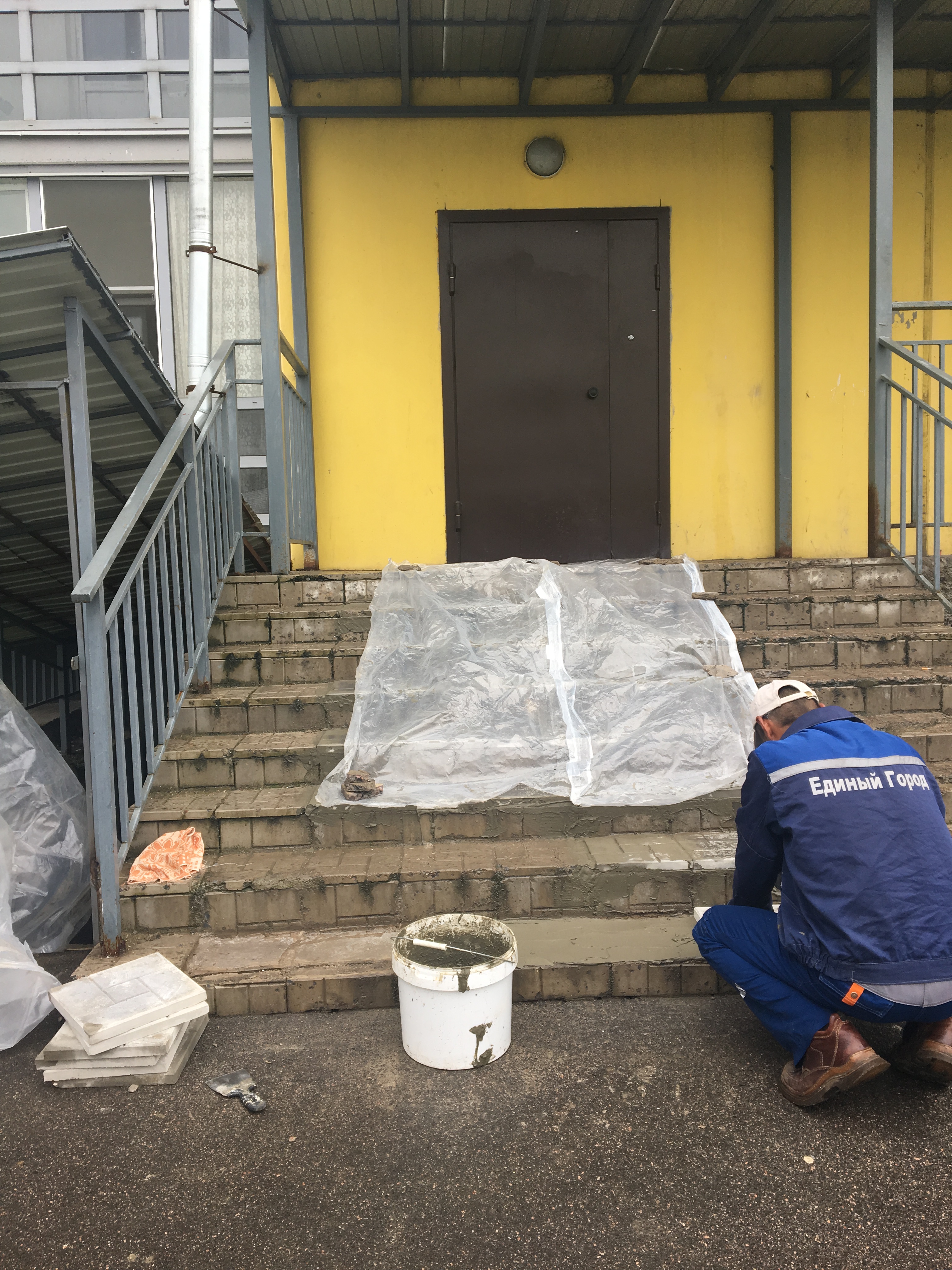 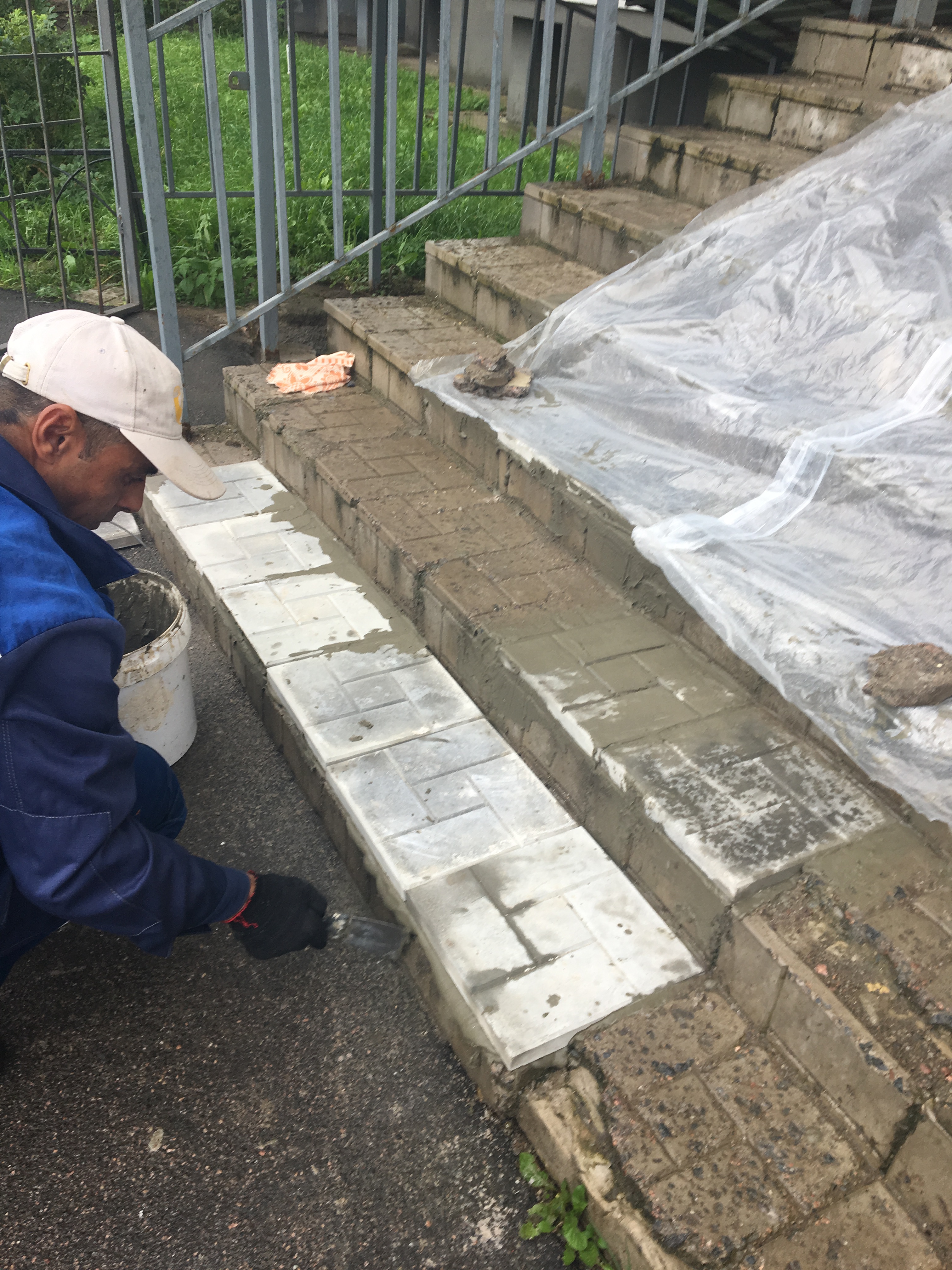 Фото:                               ПОСЛЕ 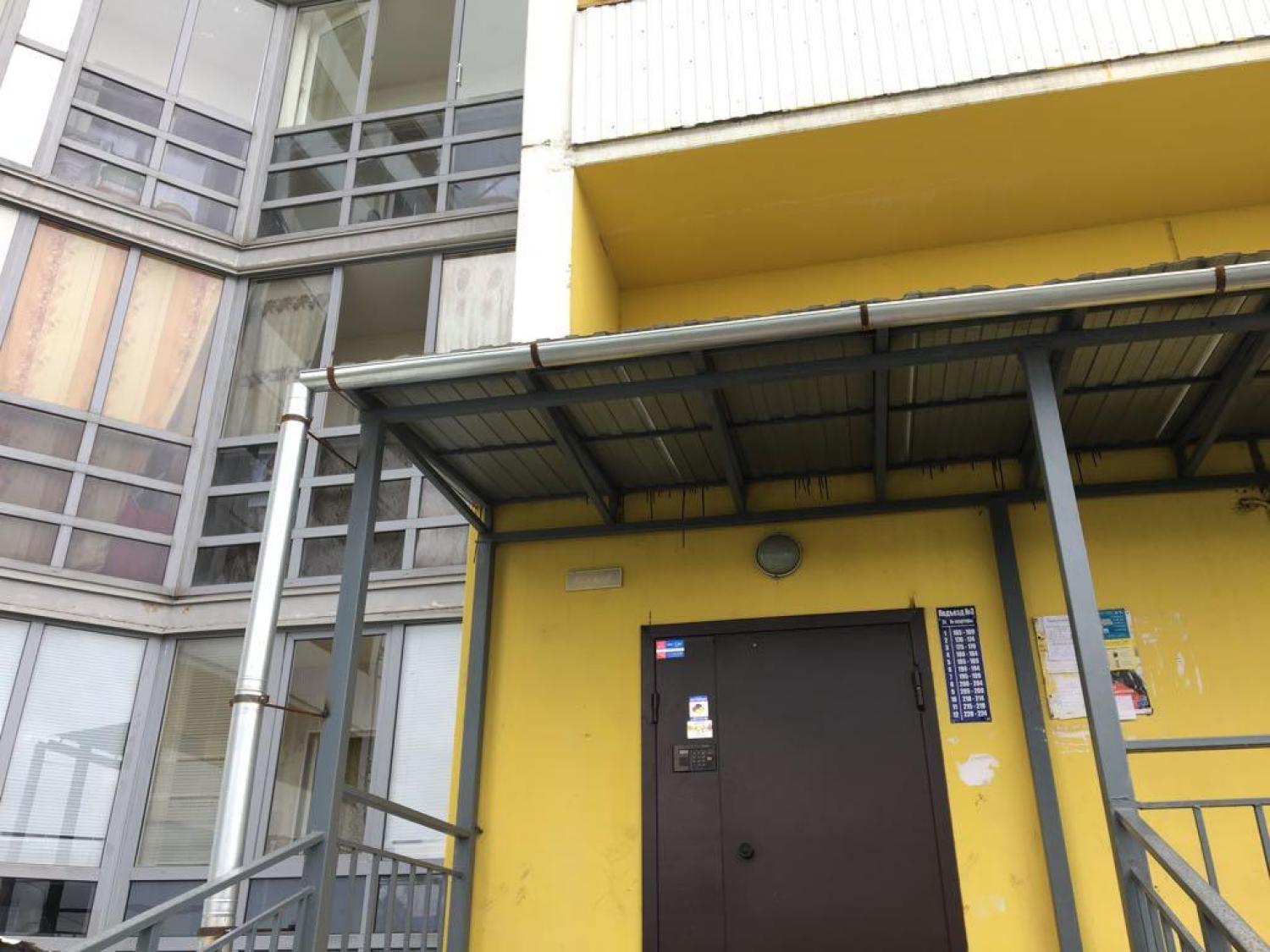 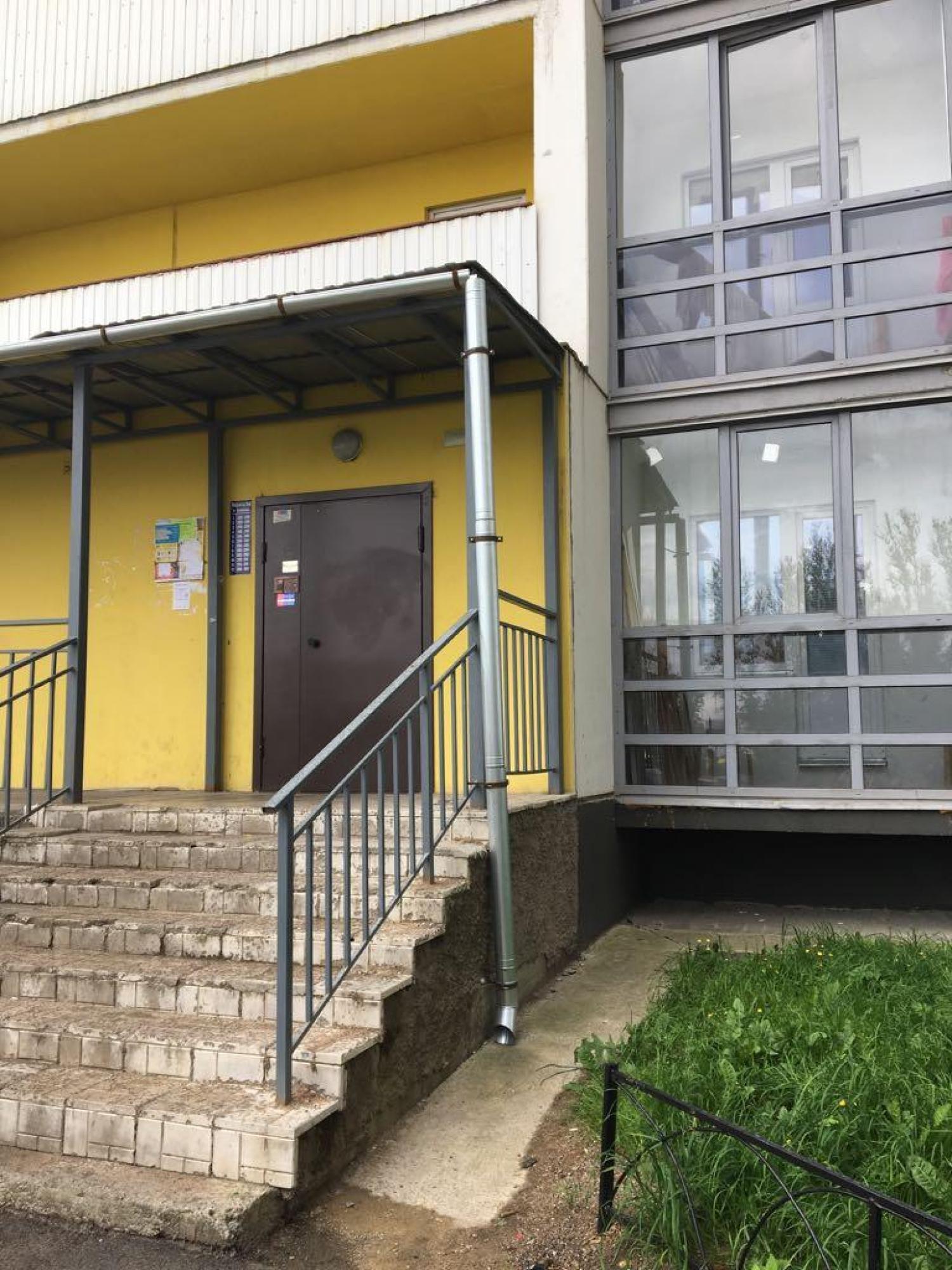 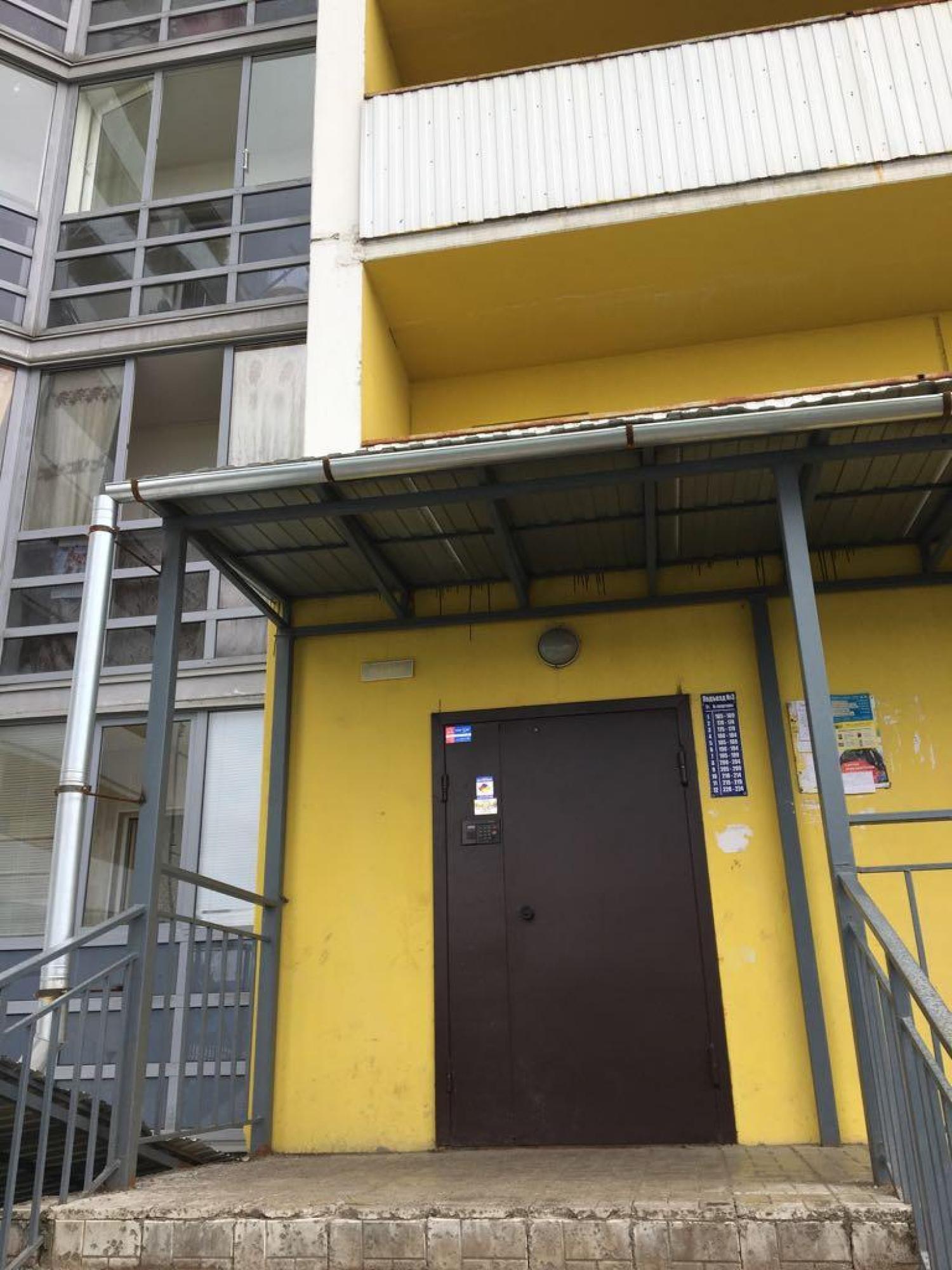 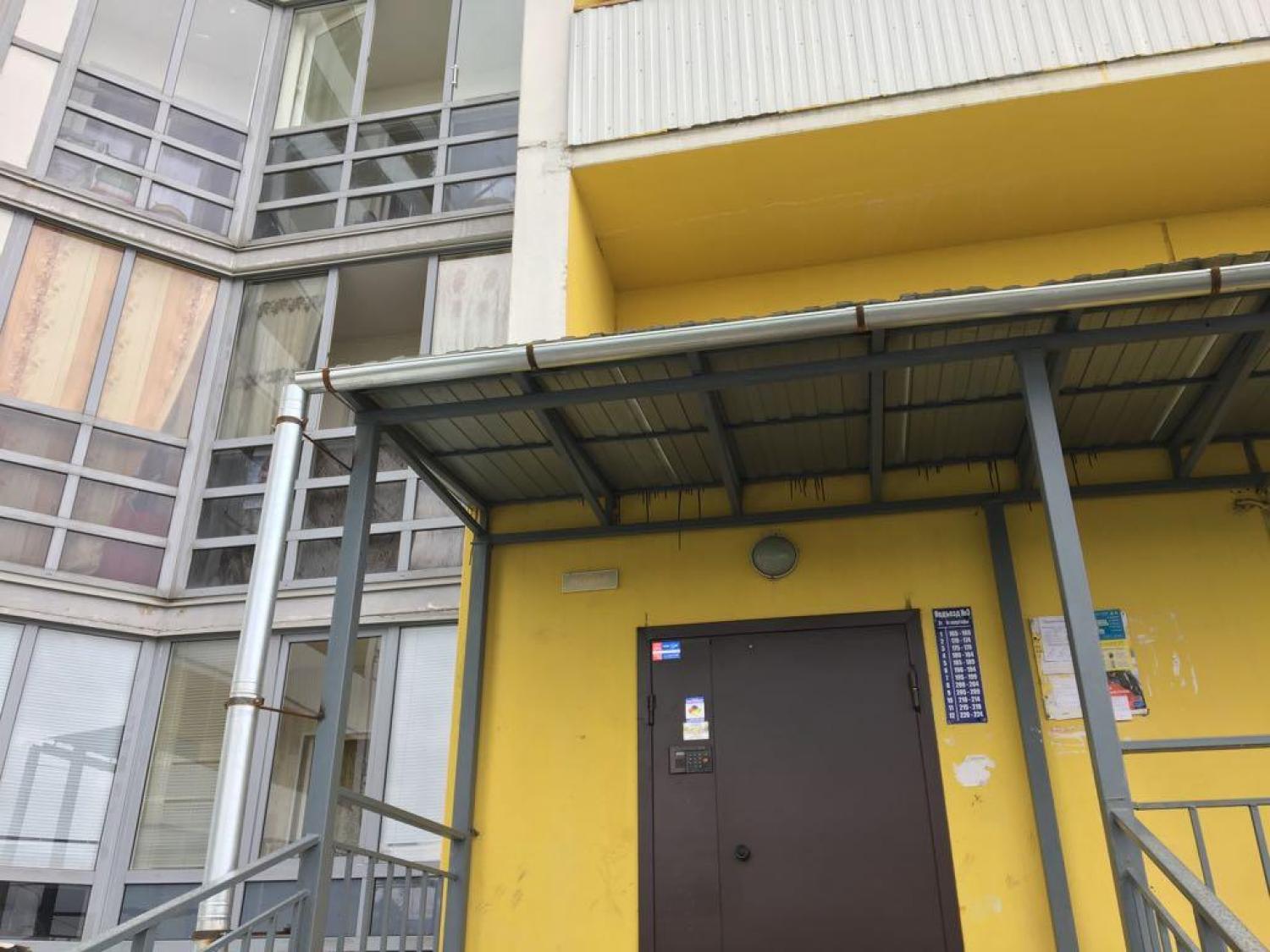 